Oświadczam, że informacje zawarte w niniejszym raporcie są zgodne ze stanem faktycznym. Jestem świadomy/a odpowiedzialności karnej wynikającej z art. 271 Kodeksu karnego, dotyczącej poświadczania nieprawdy co do okoliczności mającej znaczenie prawne. 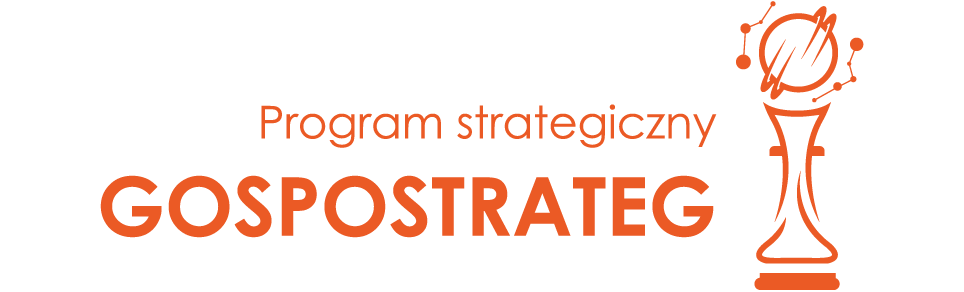 RAPORT OKRESOWYz realizacji projektuw ramach Programu „ Społeczny 
i gospodarczy rozwój Polski 
w warunkach globalizujących 
się rynków” GOSPOSTRATEGRAPORT OKRESOWYz realizacji projektuw ramach Programu „ Społeczny 
i gospodarczy rozwój Polski 
w warunkach globalizujących 
się rynków” GOSPOSTRATEGRAPORT OKRESOWYz realizacji projektuw ramach Programu „ Społeczny 
i gospodarczy rozwój Polski 
w warunkach globalizujących 
się rynków” GOSPOSTRATEG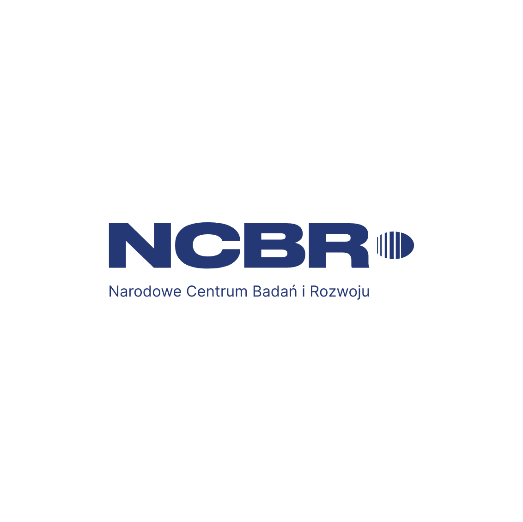 Nr raportuOkres sprawozdawczyodRRRR.MM.DDdoRRRR.MM.DDA.INFORMACJE O PROJEKCIEA.INFORMACJE O PROJEKCIEA.INFORMACJE O PROJEKCIEA.INFORMACJE O PROJEKCIEA.INFORMACJE O PROJEKCIENumer umowyOkres realizacji projektu odRRRR.MM.DDdoRRRR.MM.DDTytuł projektuSłowa kluczoweB. INFORMACJE O WYKONAWCYB. INFORMACJE O WYKONAWCYB. INFORMACJE O WYKONAWCYB. INFORMACJE O WYKONAWCYStatus w projekcieNazwa podmiotuNazwa skrócona podmiotuRodzaj podmiotuWykonawca /Lider konsorcjumWspółwykonawca  2Współwykonawca  3Współwykonawca  ..B1. KIEROWNIK PROJEKTU B1. KIEROWNIK PROJEKTU Imię i nazwisko, stopień/tytuł naukowyMiejsce zatrudnieniaNr telefonu, emailC. INFORMACJE O POSTĘPIE W REALIZACJI PROJEKTU W OKRESIE SPRAWOZDAWCZYMC. INFORMACJE O POSTĘPIE W REALIZACJI PROJEKTU W OKRESIE SPRAWOZDAWCZYMC. INFORMACJE O POSTĘPIE W REALIZACJI PROJEKTU W OKRESIE SPRAWOZDAWCZYMC. INFORMACJE O POSTĘPIE W REALIZACJI PROJEKTU W OKRESIE SPRAWOZDAWCZYMC. INFORMACJE O POSTĘPIE W REALIZACJI PROJEKTU W OKRESIE SPRAWOZDAWCZYMC. INFORMACJE O POSTĘPIE W REALIZACJI PROJEKTU W OKRESIE SPRAWOZDAWCZYMC. INFORMACJE O POSTĘPIE W REALIZACJI PROJEKTU W OKRESIE SPRAWOZDAWCZYMC. INFORMACJE O POSTĘPIE W REALIZACJI PROJEKTU W OKRESIE SPRAWOZDAWCZYMSyntetyczny opis działań prowadzonych  w okresie sprawozdawczym oraz osiągniętych wyników 
w odniesieniu do całego projektu (nie więcej niż 2 strony formatu A4)Syntetyczny opis działań prowadzonych  w okresie sprawozdawczym oraz osiągniętych wyników 
w odniesieniu do całego projektu (nie więcej niż 2 strony formatu A4)Syntetyczny opis działań prowadzonych  w okresie sprawozdawczym oraz osiągniętych wyników 
w odniesieniu do całego projektu (nie więcej niż 2 strony formatu A4)Syntetyczny opis działań prowadzonych  w okresie sprawozdawczym oraz osiągniętych wyników 
w odniesieniu do całego projektu (nie więcej niż 2 strony formatu A4)Syntetyczny opis działań prowadzonych  w okresie sprawozdawczym oraz osiągniętych wyników 
w odniesieniu do całego projektu (nie więcej niż 2 strony formatu A4)Syntetyczny opis działań prowadzonych  w okresie sprawozdawczym oraz osiągniętych wyników 
w odniesieniu do całego projektu (nie więcej niż 2 strony formatu A4)Syntetyczny opis działań prowadzonych  w okresie sprawozdawczym oraz osiągniętych wyników 
w odniesieniu do całego projektu (nie więcej niż 2 strony formatu A4)Syntetyczny opis działań prowadzonych  w okresie sprawozdawczym oraz osiągniętych wyników 
w odniesieniu do całego projektu (nie więcej niż 2 strony formatu A4)Nr i tytuł zadaniaNr i tytuł zadaniaData rozpoczęcia zadaniaData rozpoczęcia zadaniaPlanowana (zgodna z Umową lub ostatnim aneksem)RRRR.MM.DDRRRR.MM.DDRzeczywistaRRRR.MM.DDRRRR.MM.DDData zakończenia zadaniaData zakończenia zadaniaPlanowana (zgodna z Umową lub ostatnim aneksem)RRRR.MM.DDRRRR.MM.DDRzeczywistaRRRR.MM.DDRRRR.MM.DDKoszt zadania (PLN)Koszt zadania (PLN)Planowany (dla całego zadania - zgodnie z Umową lub ostatnim aneksem)Rzeczywisty(poniesiony na koniec okresu sprawozdawczego - narastająco)Podmioty realizującePodmioty realizująceOpis merytoryczny wykonanych prac i wyników uzyskanych w ramach zadania (nie więcej niż 5 stron formatu A4 na każde zadanie realizowane w okresie sprawozdawczym: przedstawienie zrealizowanych działań i wyników osiągniętych w okresie sprawozdawczym, ocena zgodności uzyskanych wyników z zaplanowanymi i wnioski dotyczące ich wykorzystania w dalszej realizacji projektu). Opis merytoryczny wykonanych prac i wyników uzyskanych w ramach zadania (nie więcej niż 5 stron formatu A4 na każde zadanie realizowane w okresie sprawozdawczym: przedstawienie zrealizowanych działań i wyników osiągniętych w okresie sprawozdawczym, ocena zgodności uzyskanych wyników z zaplanowanymi i wnioski dotyczące ich wykorzystania w dalszej realizacji projektu). Opis merytoryczny wykonanych prac i wyników uzyskanych w ramach zadania (nie więcej niż 5 stron formatu A4 na każde zadanie realizowane w okresie sprawozdawczym: przedstawienie zrealizowanych działań i wyników osiągniętych w okresie sprawozdawczym, ocena zgodności uzyskanych wyników z zaplanowanymi i wnioski dotyczące ich wykorzystania w dalszej realizacji projektu). Opis merytoryczny wykonanych prac i wyników uzyskanych w ramach zadania (nie więcej niż 5 stron formatu A4 na każde zadanie realizowane w okresie sprawozdawczym: przedstawienie zrealizowanych działań i wyników osiągniętych w okresie sprawozdawczym, ocena zgodności uzyskanych wyników z zaplanowanymi i wnioski dotyczące ich wykorzystania w dalszej realizacji projektu). Opis merytoryczny wykonanych prac i wyników uzyskanych w ramach zadania (nie więcej niż 5 stron formatu A4 na każde zadanie realizowane w okresie sprawozdawczym: przedstawienie zrealizowanych działań i wyników osiągniętych w okresie sprawozdawczym, ocena zgodności uzyskanych wyników z zaplanowanymi i wnioski dotyczące ich wykorzystania w dalszej realizacji projektu). Opis merytoryczny wykonanych prac i wyników uzyskanych w ramach zadania (nie więcej niż 5 stron formatu A4 na każde zadanie realizowane w okresie sprawozdawczym: przedstawienie zrealizowanych działań i wyników osiągniętych w okresie sprawozdawczym, ocena zgodności uzyskanych wyników z zaplanowanymi i wnioski dotyczące ich wykorzystania w dalszej realizacji projektu). Opis merytoryczny wykonanych prac i wyników uzyskanych w ramach zadania (nie więcej niż 5 stron formatu A4 na każde zadanie realizowane w okresie sprawozdawczym: przedstawienie zrealizowanych działań i wyników osiągniętych w okresie sprawozdawczym, ocena zgodności uzyskanych wyników z zaplanowanymi i wnioski dotyczące ich wykorzystania w dalszej realizacji projektu). Opis merytoryczny wykonanych prac i wyników uzyskanych w ramach zadania (nie więcej niż 5 stron formatu A4 na każde zadanie realizowane w okresie sprawozdawczym: przedstawienie zrealizowanych działań i wyników osiągniętych w okresie sprawozdawczym, ocena zgodności uzyskanych wyników z zaplanowanymi i wnioski dotyczące ich wykorzystania w dalszej realizacji projektu). Osiągnięte rezultaty zadaniaOsiągnięte rezultaty zadaniaOsiągnięte kamienie milowe/mierzalne efekty realizacji:Osiągnięte kamienie milowe/mierzalne efekty realizacji:Opis i uzasadnienie ewentualnych rozbieżności ze wskazaniem działań naprawczychNależy wykazać zmiany wprowadzone w drodze aneksów oraz zmiany niewymagające akceptacji NCBR (zgodnie z §10 ust. 4 Umowy)Opis i uzasadnienie ewentualnych rozbieżności ze wskazaniem działań naprawczychNależy wykazać zmiany wprowadzone w drodze aneksów oraz zmiany niewymagające akceptacji NCBR (zgodnie z §10 ust. 4 Umowy)Opis i uzasadnienie ewentualnych rozbieżności ze wskazaniem działań naprawczychNależy wykazać zmiany wprowadzone w drodze aneksów oraz zmiany niewymagające akceptacji NCBR (zgodnie z §10 ust. 4 Umowy)Opis i uzasadnienie ewentualnych rozbieżności ze wskazaniem działań naprawczychNależy wykazać zmiany wprowadzone w drodze aneksów oraz zmiany niewymagające akceptacji NCBR (zgodnie z §10 ust. 4 Umowy)Opis i uzasadnienie ewentualnych rozbieżności ze wskazaniem działań naprawczychNależy wykazać zmiany wprowadzone w drodze aneksów oraz zmiany niewymagające akceptacji NCBR (zgodnie z §10 ust. 4 Umowy)Opis i uzasadnienie ewentualnych rozbieżności ze wskazaniem działań naprawczychNależy wykazać zmiany wprowadzone w drodze aneksów oraz zmiany niewymagające akceptacji NCBR (zgodnie z §10 ust. 4 Umowy)Opis i uzasadnienie ewentualnych rozbieżności ze wskazaniem działań naprawczychNależy wykazać zmiany wprowadzone w drodze aneksów oraz zmiany niewymagające akceptacji NCBR (zgodnie z §10 ust. 4 Umowy)Opis i uzasadnienie ewentualnych rozbieżności ze wskazaniem działań naprawczychNależy wykazać zmiany wprowadzone w drodze aneksów oraz zmiany niewymagające akceptacji NCBR (zgodnie z §10 ust. 4 Umowy)Czy w okresie sprawozdawczym wystąpiły odstępstwa od ustaleń rzeczowych/czasowych zawartych w umowie w ramach zadania? (Jeśli dotyczy: należy wskazać, jakie są to odstępstwa, podać przyczyny rozbieżności, wymienić podjęte lub planowane działania naprawcze)Czy w okresie sprawozdawczym wystąpiły odstępstwa od ustaleń rzeczowych/czasowych zawartych w umowie w ramach zadania? (Jeśli dotyczy: należy wskazać, jakie są to odstępstwa, podać przyczyny rozbieżności, wymienić podjęte lub planowane działania naprawcze)Czy w okresie sprawozdawczym wystąpiły odstępstwa od ustaleń rzeczowych/czasowych zawartych w umowie w ramach zadania? (Jeśli dotyczy: należy wskazać, jakie są to odstępstwa, podać przyczyny rozbieżności, wymienić podjęte lub planowane działania naprawcze)Czy w okresie sprawozdawczym wystąpiły odstępstwa od ustaleń rzeczowych/czasowych zawartych w umowie w ramach zadania? (Jeśli dotyczy: należy wskazać, jakie są to odstępstwa, podać przyczyny rozbieżności, wymienić podjęte lub planowane działania naprawcze)Czy w okresie sprawozdawczym wystąpiły odstępstwa od ustaleń rzeczowych/czasowych zawartych w umowie w ramach zadania? (Jeśli dotyczy: należy wskazać, jakie są to odstępstwa, podać przyczyny rozbieżności, wymienić podjęte lub planowane działania naprawcze)Czy w okresie sprawozdawczym wystąpiły odstępstwa od ustaleń rzeczowych/czasowych zawartych w umowie w ramach zadania? (Jeśli dotyczy: należy wskazać, jakie są to odstępstwa, podać przyczyny rozbieżności, wymienić podjęte lub planowane działania naprawcze)Czy w okresie sprawozdawczym wystąpiły odstępstwa od ustaleń rzeczowych/czasowych zawartych w umowie w ramach zadania? (Jeśli dotyczy: należy wskazać, jakie są to odstępstwa, podać przyczyny rozbieżności, wymienić podjęte lub planowane działania naprawcze)Czy w okresie sprawozdawczym wystąpiły odstępstwa od ustaleń rzeczowych/czasowych zawartych w umowie w ramach zadania? (Jeśli dotyczy: należy wskazać, jakie są to odstępstwa, podać przyczyny rozbieżności, wymienić podjęte lub planowane działania naprawcze)Czy powstałe rozbieżności będą miały wpływ na dalszą realizację projektu oraz osiągnięcie planowanych rezultatów projektu?(Jeśli dotyczy: należy opisać, w jaki sposób rozbieżności wpłyną na dalszą realizację projektu i/lub osiągnięcie planowanych rezultatów)Czy powstałe rozbieżności będą miały wpływ na dalszą realizację projektu oraz osiągnięcie planowanych rezultatów projektu?(Jeśli dotyczy: należy opisać, w jaki sposób rozbieżności wpłyną na dalszą realizację projektu i/lub osiągnięcie planowanych rezultatów)Czy powstałe rozbieżności będą miały wpływ na dalszą realizację projektu oraz osiągnięcie planowanych rezultatów projektu?(Jeśli dotyczy: należy opisać, w jaki sposób rozbieżności wpłyną na dalszą realizację projektu i/lub osiągnięcie planowanych rezultatów)Czy powstałe rozbieżności będą miały wpływ na dalszą realizację projektu oraz osiągnięcie planowanych rezultatów projektu?(Jeśli dotyczy: należy opisać, w jaki sposób rozbieżności wpłyną na dalszą realizację projektu i/lub osiągnięcie planowanych rezultatów)Czy powstałe rozbieżności będą miały wpływ na dalszą realizację projektu oraz osiągnięcie planowanych rezultatów projektu?(Jeśli dotyczy: należy opisać, w jaki sposób rozbieżności wpłyną na dalszą realizację projektu i/lub osiągnięcie planowanych rezultatów)Czy powstałe rozbieżności będą miały wpływ na dalszą realizację projektu oraz osiągnięcie planowanych rezultatów projektu?(Jeśli dotyczy: należy opisać, w jaki sposób rozbieżności wpłyną na dalszą realizację projektu i/lub osiągnięcie planowanych rezultatów)Czy powstałe rozbieżności będą miały wpływ na dalszą realizację projektu oraz osiągnięcie planowanych rezultatów projektu?(Jeśli dotyczy: należy opisać, w jaki sposób rozbieżności wpłyną na dalszą realizację projektu i/lub osiągnięcie planowanych rezultatów)Czy powstałe rozbieżności będą miały wpływ na dalszą realizację projektu oraz osiągnięcie planowanych rezultatów projektu?(Jeśli dotyczy: należy opisać, w jaki sposób rozbieżności wpłyną na dalszą realizację projektu i/lub osiągnięcie planowanych rezultatów)Wykaz aparatury naukowo badawczej niezbędnej do realizacji zadania Wykaz aparatury naukowo badawczej niezbędnej do realizacji zadania Wykaz aparatury naukowo badawczej niezbędnej do realizacji zadania Wykaz aparatury naukowo badawczej niezbędnej do realizacji zadania Wykaz aparatury naukowo badawczej niezbędnej do realizacji zadania Wykaz aparatury naukowo badawczej niezbędnej do realizacji zadania Wykaz aparatury naukowo badawczej niezbędnej do realizacji zadania Wykaz aparatury naukowo badawczej niezbędnej do realizacji zadania APARATURA ZAKUPIONA w okresie  sprawozdawczym (jeśli dotyczy)APARATURA ZAKUPIONA w okresie  sprawozdawczym (jeśli dotyczy)APARATURA ZAKUPIONA w okresie  sprawozdawczym (jeśli dotyczy)APARATURA ZAKUPIONA w okresie  sprawozdawczym (jeśli dotyczy)APARATURA ZAKUPIONA w okresie  sprawozdawczym (jeśli dotyczy)APARATURA ZAKUPIONA w okresie  sprawozdawczym (jeśli dotyczy)APARATURA ZAKUPIONA w okresie  sprawozdawczym (jeśli dotyczy)APARATURA ZAKUPIONA w okresie  sprawozdawczym (jeśli dotyczy)Lp.Nazwa aparatury (instalacji doświadczalnej)Nazwa aparatury (instalacji doświadczalnej)Koszt (zł)Rok zakupu Rok zakupu Rok zakupu Sposób zagospodarowania1…APARATURA WYTWORZONA w okresie  sprawozdawczym (jeśli dotyczy)APARATURA WYTWORZONA w okresie  sprawozdawczym (jeśli dotyczy)APARATURA WYTWORZONA w okresie  sprawozdawczym (jeśli dotyczy)APARATURA WYTWORZONA w okresie  sprawozdawczym (jeśli dotyczy)APARATURA WYTWORZONA w okresie  sprawozdawczym (jeśli dotyczy)APARATURA WYTWORZONA w okresie  sprawozdawczym (jeśli dotyczy)APARATURA WYTWORZONA w okresie  sprawozdawczym (jeśli dotyczy)APARATURA WYTWORZONA w okresie  sprawozdawczym (jeśli dotyczy)Lp.Nazwa aparatury (instalacji doświadczalnej)Nazwa aparatury (instalacji doświadczalnej)Koszt (zł)Rok wytworzenia Rok wytworzenia Rok wytworzenia Sposób zagospodarowania1…APARATURA AMORTYZOWANA w okresie  sprawozdawczym (jeśli dotyczy)APARATURA AMORTYZOWANA w okresie  sprawozdawczym (jeśli dotyczy)APARATURA AMORTYZOWANA w okresie  sprawozdawczym (jeśli dotyczy)APARATURA AMORTYZOWANA w okresie  sprawozdawczym (jeśli dotyczy)APARATURA AMORTYZOWANA w okresie  sprawozdawczym (jeśli dotyczy)APARATURA AMORTYZOWANA w okresie  sprawozdawczym (jeśli dotyczy)APARATURA AMORTYZOWANA w okresie  sprawozdawczym (jeśli dotyczy)APARATURA AMORTYZOWANA w okresie  sprawozdawczym (jeśli dotyczy)Lp.Nazwa aparatury (instalacji doświadczalnej)Nazwa aparatury (instalacji doświadczalnej)Koszt (zł)Rok amortyzacji Rok amortyzacji Rok amortyzacji Sposób zagospodarowania1…D. WSKAŹNIKI PRODUKTU, REZULTATULp.WskaźnikBazowa wartość wskaźnikaBazowa wartość wskaźnikaDocelowawartośćwskaźnikaWartość wskaźnika osiągnięta w okresie sprawozdawczym……………..(rok)Wartość wskaźnika osiągnięta od początku realizacji projektuStopień realizacji wskaźnika (%)Wartość wskaźnika planowana do osiągnięcia w dwóch  kolejnych okresach sprawozdawczychWartość wskaźnika planowana do osiągnięcia w dwóch  kolejnych okresach sprawozdawczychLp.WskaźnikBazowa wartość wskaźnikaBazowa wartość wskaźnikaDocelowawartośćwskaźnikaWartość wskaźnika osiągnięta w okresie sprawozdawczym……………..(rok)Wartość wskaźnika osiągnięta od początku realizacji projektuStopień realizacji wskaźnika (%)W okresie sprawozdawczym  n +1……………..(rok)W okresie sprawozdawczym  n +2……………..(rok)Lp.1223456=5/3*10078Wskaźniki produktu(mierzone w trakcie i po zakończeniu realizacji Projektu)Wskaźniki produktu(mierzone w trakcie i po zakończeniu realizacji Projektu)Wskaźniki produktu(mierzone w trakcie i po zakończeniu realizacji Projektu)Wskaźniki produktu(mierzone w trakcie i po zakończeniu realizacji Projektu)Wskaźniki produktu(mierzone w trakcie i po zakończeniu realizacji Projektu)Wskaźniki produktu(mierzone w trakcie i po zakończeniu realizacji Projektu)Wskaźniki produktu(mierzone w trakcie i po zakończeniu realizacji Projektu)Wskaźniki produktu(mierzone w trakcie i po zakończeniu realizacji Projektu)Wskaźniki produktu(mierzone w trakcie i po zakończeniu realizacji Projektu)Wskaźniki produktu(mierzone w trakcie i po zakończeniu realizacji Projektu)1Liczba wypracowanych diagnoz.Liczba wypracowanych diagnoz.02Liczba wypracowanych polityk, strategii oraz dokumentów operacyjnych.Liczba wypracowanych polityk, strategii oraz dokumentów operacyjnych.03Liczba opracowanych rozwiązań.Liczba opracowanych rozwiązań.04Liczba pilotaży (wdrożeń) wypracowanych rozwiązań.Liczba pilotaży (wdrożeń) wypracowanych rozwiązań.0Wskaźniki rezultatu
(mierzone po zakończeniu Projektu, przed upływem 5 lat)Wskaźniki rezultatu
(mierzone po zakończeniu Projektu, przed upływem 5 lat)Wskaźniki rezultatu
(mierzone po zakończeniu Projektu, przed upływem 5 lat)Wskaźniki rezultatu
(mierzone po zakończeniu Projektu, przed upływem 5 lat)Wskaźniki rezultatu
(mierzone po zakończeniu Projektu, przed upływem 5 lat)Wskaźniki rezultatu
(mierzone po zakończeniu Projektu, przed upływem 5 lat)Wskaźniki rezultatu
(mierzone po zakończeniu Projektu, przed upływem 5 lat)Wskaźniki rezultatu
(mierzone po zakończeniu Projektu, przed upływem 5 lat)Wskaźniki rezultatu
(mierzone po zakończeniu Projektu, przed upływem 5 lat)Wskaźniki rezultatu
(mierzone po zakończeniu Projektu, przed upływem 5 lat)1Liczba zakończonych pilotaży (wdrożeń) wypracowanych rozwiązań.002Liczba osób zaangażowanych w wypracowywanie rozwiązań.003Liczba publikacji, w tym publikacji internetowych, na temat wypracowanych rozwiązań.00E. SPOSOBY UPOWSZECHNIANIA WYNIKÓW PROJEKTUE. SPOSOBY UPOWSZECHNIANIA WYNIKÓW PROJEKTU1Publikacje w czasopismach  objętych Science Citation Index, o wysokim wskaźniku Impact Factor - dotyczy publikacji zawierających informację o tym, że realizacja projektu (nr umowy) została sfinansowana przez NCBR w ramach programu GOSPOSTRATEG. Wersje elektroniczne lub linki do publikacji należy dołączyć do raportu(Nazwisko i imię autora, tytuł publikacji, tytuł czasopisma rok wydania, numer czasopisma, numery stron. W przypadku publikacji przyjętych do druku należy podać nr DOI i/lub załączyć potwierdzenie  od redakcji)12Wystąpienia konferencyjne i seminaria (nazwisko i imię autora, tytuł wystąpienia, nazwa konferencji, miejsce konferencji, referat/plakat, w materiałach należy zawrzeć  informację o tym, że realizacja projektu (nr umowy) została sfinansowana przez NCBR w ramach programu  GOSPOSTRATEG )23Patenty/zgłoszenia patentowe (tytuł, numer, data, twórca, uprawniony z patentu)34Inne (niewymienione powyżej np. materiały promocyjne, informacyjne, szkoleniowe, edukacyjne, strony internetowe,  w materiałach należy zawrzeć  informację o tym, że realizacja projektu (nr umowy) została sfinansowana przez NCBR w ramach programu  GOSPOSTRATEG )45Patenty/zgłoszenia patentowe  planowane w dwóch kolejnych okresach sprawozdawczychPatenty/zgłoszenia patentowe  planowane w dwóch kolejnych okresach sprawozdawczychPatenty/zgłoszenia patentowe  planowane w dwóch kolejnych okresach sprawozdawczychW okresie sprawozdawczym  n +1……………..(rok)W okresie sprawozdawczym  n +2……………..(rok)5aPlanowana liczba zgłoszeń patentowych5bPlanowana liczba uzyskanych patentówF.  OCENA STOPNIA MOŻLIWOŚCI WDROŻENIA WYNIKÓW PROJEKTUOcena stopnia możliwości wdrożenia wyników projektu w świetle aktualnego stanu wiedzy, rynku oraz stopnia zaawansowania wyników projektu - dotyczy danego okresu sprawozdawczego (minimum 300 znaków ze spacjami)Osoba odpowiedzialna za sporządzenie raportu Imię i nazwisko:Osoba odpowiedzialna za sporządzenie raportu Telefon:Osoba odpowiedzialna za sporządzenie raportu e-mail:Osoba odpowiedzialna za sporządzenie raportu podpis:Pieczęć firmowa Wykonawcy/LideraPodpis i pieczęć osoby upoważnionejdo reprezentowania Wykonawcy/Lidera